Додаток 1 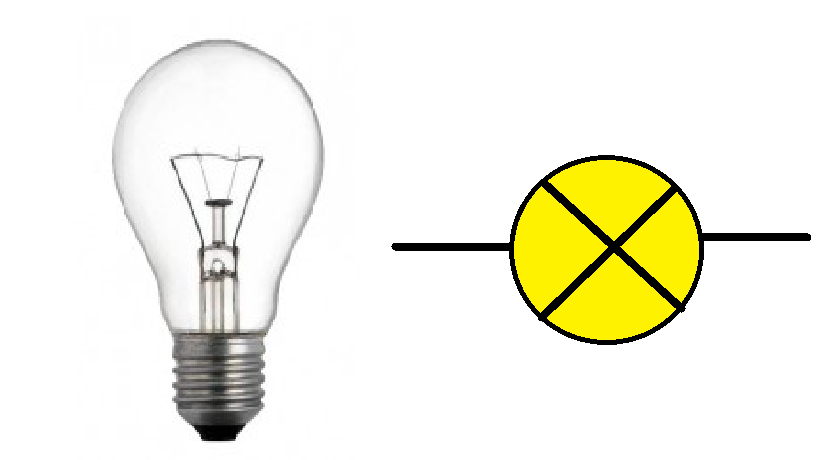 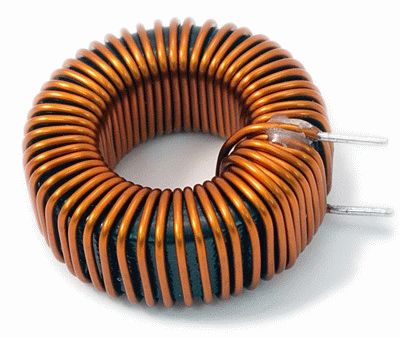 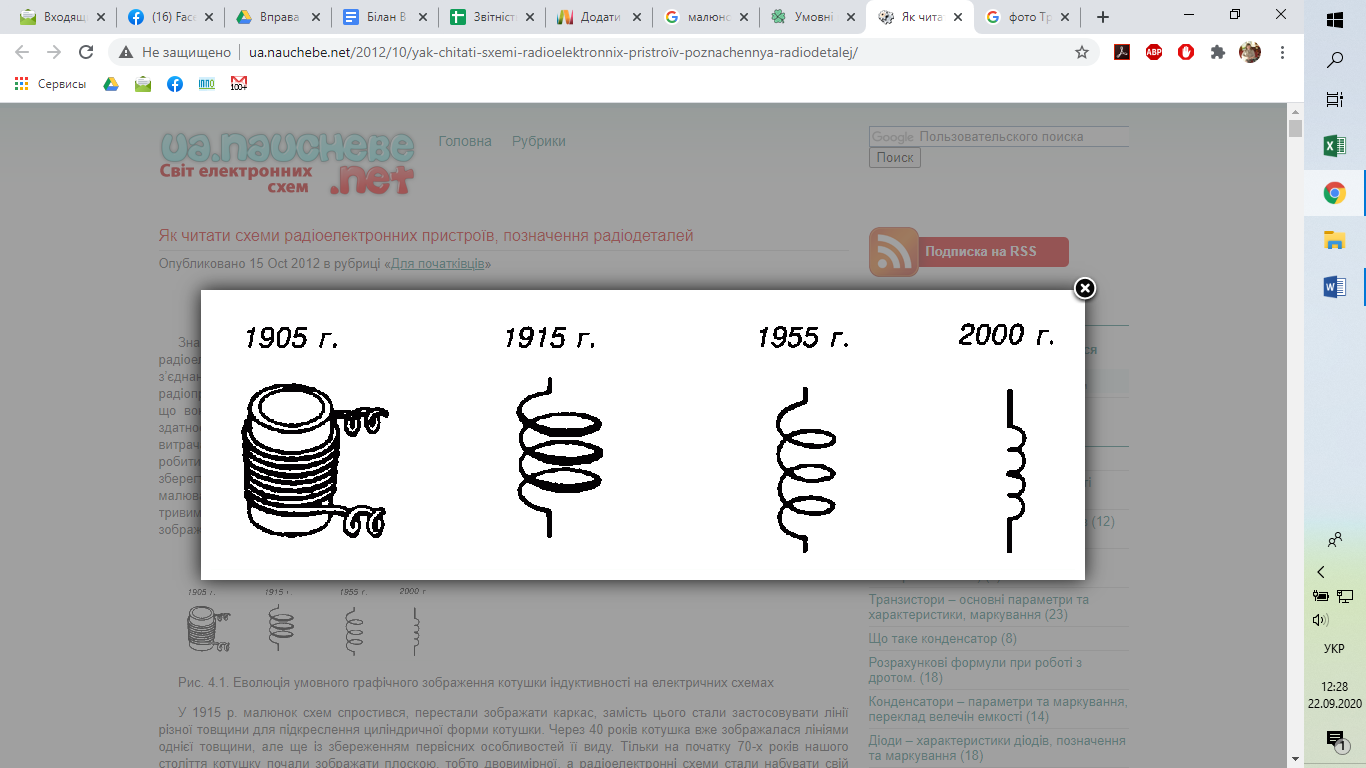 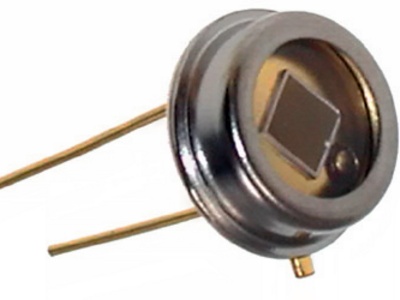 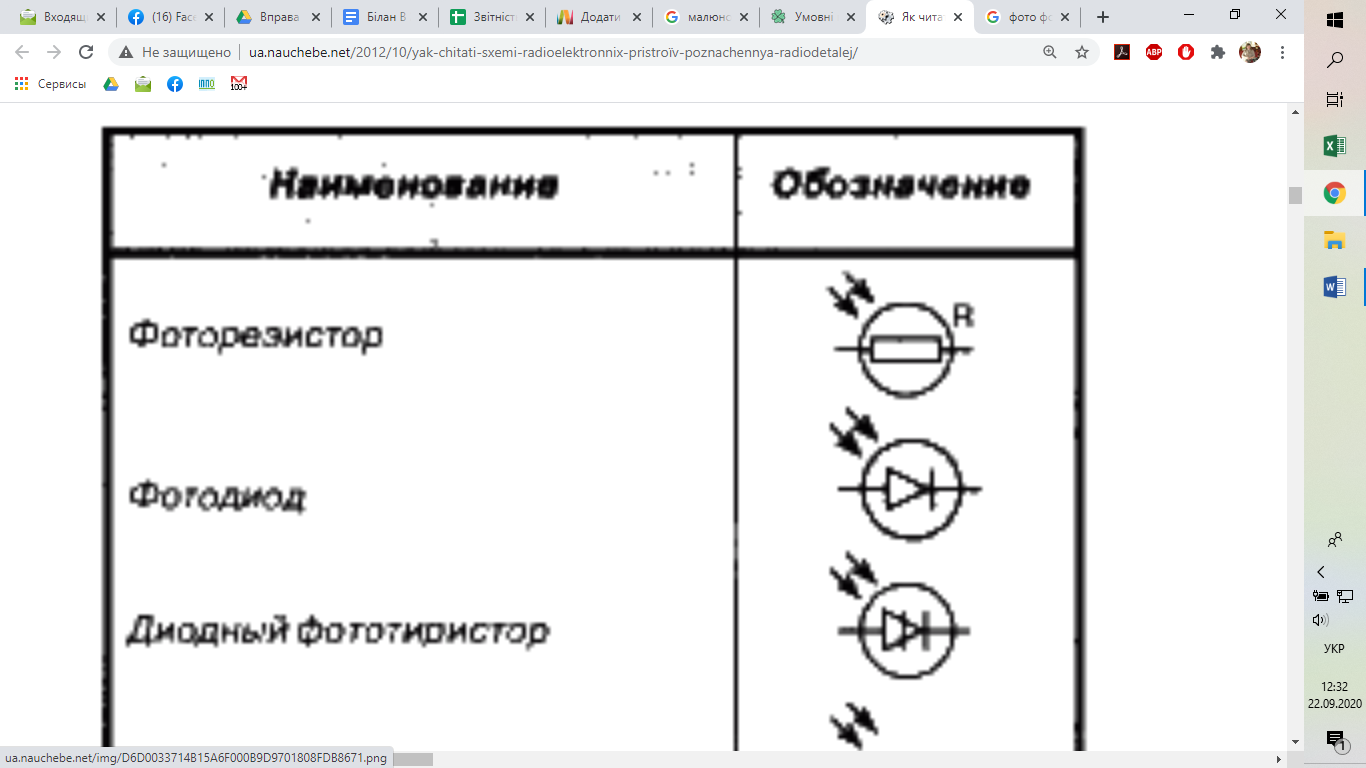 